Nomination type Contact details (for nominee or lead of the team)Team nominationsPlease list all members – if more than eight members, a separate list may be attached. Names and titles must be accurate for publication purposes. All teams must have a team name. The contribution of each member should be expressed as a percentage. The total of all members’ contributions to the activity or program should not exceed 100 per cent with maximum of 10 members.Contact details of referees (available late November 2019 and who can verify claims in your application)Please submit completed application as single pdf to amanda.able@adelaide.edu.au by midnight (EST) Wednesday 20th November, 2019.Nominee’s declarationUse the titles as follows, and delete all text in italics before submission of this documentThis section must not exceed four A4 pages.Overview of the contribution and its specific context Write in the first person and include all the information necessary for the selection committee to get a clear picture of who you are, where you work, your students’ backgrounds and needs and your main claims. Why do you teach how you teach? Introduce your teaching philosophy.  This overarching framework that you work to provides the narrative glue to the rest of the nomination. The overview should be tailored around your excellence, innovation and/or other contribution and the types of evidence you will be providing can be flagged.Ensure you identify the problem/issue you are addressing.This section should be about ½ to 1 pageStatement addressing chosen selection criterion: State criterion here (curriculum design, student support, peer support, and/or leadership to influence and enhance the student learning experience in an enduring manner)Provide details and evidence of how student learning, student engagement or student experience was influenced and improved; situate the work within relevant bodies of knowledge and describe how it draws on this to address our understanding of teaching and learning in your context at an institutional and/or national level; provide evidence of continuous monitoring and evaluation over a sustained period; be written in a clear, concise, and precise manner; and include tables and figures, as required, that meaningfully add to the narrative. A wide range of evidence should be included, but must include teaching evaluations compared to School and University ‘norms’ demonstrating sustained excellence.Evidence could include, but is not limited to:Student and/or staff feedback (e.g. surveys and evaluations, unsolicited feedback)Self-assessment, reflection professional development, and scholarship/publications Student learning (e.g. assessment results, grade distributions, retention and completion data, learning analytics)Peer review (e.g. review classroom practice, curriculum content, or learning materials, mentoring relationships, review of scholarly contribution and research relating to teaching and learning)References Include refereed references (2-5 should be sufficient) to support your educational approach to teaching in your preferred recognised reference style (can be single line space and Arial 9 font).CVCVs must not exceed three A4 pages for team leader/individual and one page for each team member.Suggested titles:Essential - Educational qualifications, Employment history and/or Teaching positions, and Teaching experience (subjects you teach). Where applicable - Responsibilities (include educational committees), National teaching awards, University teaching awards, Educational research grants, Education-related publications (sorted by publication date) (a) Refereed, (b) Posters, presentations and workshops at conferences, Membership of professional educational bodies, Other education-related professional development activity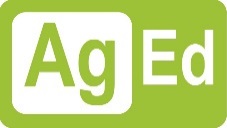 Australian University Agriculture Education Award for Excellence in Teaching 2019Nomination typecheck (X) one box  Individual                Team	If relevant check (X) in box  Early Career (less than 5 years teaching)Title (e.g. Professor) First and last namePosition titleEmail addressTelephoneStaff type check (X) one box          Academic staff               Professional staffTeam nameTitleFirst and last namePercentage contributionStaff type (A/P)A - Academic  P - ProfessionalPlease add additional rows as requiredTotalTotal    100%    100%Title (e.g. Professor) First and last namePosition titleEmail addressTelephoneTitle (e.g. Professor) First and last namePosition titleEmail addressTelephoneI  (print name of nominee or team leader)_________________________________________________________________________________Nominate for an Agriculture Education Award for Excellence in Teaching and if successful I will be present to receive award at the Ag Ed Symposium. Registration fee will be waivered, but I will cover other costs.I  (print name of nominee or team leader)_________________________________________________________________________________Nominate for an Agriculture Education Award for Excellence in Teaching and if successful I will be present to receive award at the Ag Ed Symposium. Registration fee will be waivered, but I will cover other costs.I  (print name of nominee or team leader)_________________________________________________________________________________Nominate for an Agriculture Education Award for Excellence in Teaching and if successful I will be present to receive award at the Ag Ed Symposium. Registration fee will be waivered, but I will cover other costs.SignatureDate             /           / TitleInclude title of your work 